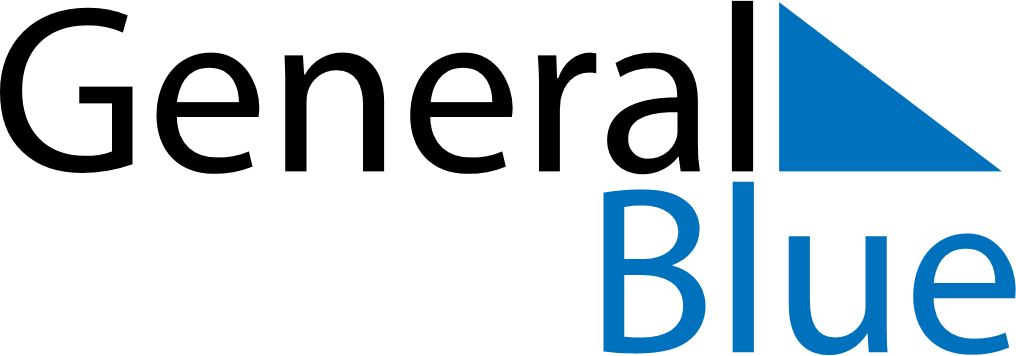 April 2020April 2020April 2020April 2020AlbaniaAlbaniaAlbaniaMondayTuesdayWednesdayThursdayFridaySaturdaySaturdaySunday123445April Fools’ Day678910111112Catholic Easter1314151617181819Catholic EasterOrthodox Easter2021222324252526Orthodox Easter27282930